Publicado en Barcelona el 25/06/2024 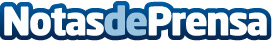 Bloom explica cuáles son las claves para protegerse de los mosquitos ante el aumento de las temperaturasMás del 17% de todas las enfermedades infecciosas y más de 700.000 muertes anuales son atribuibles a enfermedades transmitidas por los mosquitos. Son muchas las soluciones que se pueden usar para prevenir las picaduras, Bloom, marca contra insectos voladores del mercado español, da algunas clavesDatos de contacto:Andrea Galiano DazaBurson93.201.10.28Nota de prensa publicada en: https://www.notasdeprensa.es/bloom-explica-cuales-son-las-claves-para Categorias: Consumo Jardín/Terraza Hogar Otros Servicios http://www.notasdeprensa.es